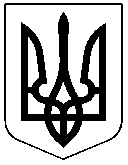 ЧЕРКАСЬКА РАЙОННА РАДАРІШЕННЯ29.04.2021 №9-2/VІII			Про програму забезпечення пожежної безпеки на 2021-2025 роки	Відповідно до пункту 16 частини першої статті 43 Закону України "Про місцеве самоврядування в Україні", враховуючи клопотання Черкаської районної державної адміністрації від 26.04.2021 №01-41/943/01-27/943, Черкаського міськрайонного відділу Управління державної служби України з надзвичайних ситуацій у Черкаській області від 20.04.2021 №426/18-07, погодження постійної комісії з питань агропромислового комплексу, земельних відносин, екології та використання природних ресурсів, президії районна радаВИРІШИЛА:Затвердити програму забезпечення пожежної безпеки на 2021-2025 роки, що додається.Контроль за виконанням рішення покласти на постійну комісію районної ради з питань агропромислового комплексу, земельних відносин, екології та використання природних ресурсів.Голова									О.ВАСИЛЕНКОЗАТВЕРДЖЕНОРішення районної ради29.04.2021 №9-2/VІІІПрограма забезпечення пожежної безпекина 2021-2025 роки ЗАГАЛЬНІ ПОЛОЖЕННЯУ 2020 році в Черкаському районі зареєстровано  416 пожеж. У вогні знищено 32 будівлі та споруди, пошкоджено – 158 споруд. Внаслідок пожеж  загинуло 3 особи.В 2020 році матеріальні втрати від пожеж збільшились, а саме прямих матеріальних збитків – 43 млн. 289 тис. 532 грн.Більша частина пожеж від загальної кількості – це пожежі, що виникли в житловому секторі.Окрім того, пожежно-рятувальні підрозділи брали участь у гасінні 121 пожежі в природних екосистемах, а саме: лісові та торф`яні – 19 виїздів, загорання трави – 55 виїздів, загорання сміттєзвалищ – 47 виїздів.Підрозділи МПО району брали участь у гасінні 249 пожеж в природних екосистемах, а саме 57 випадків пожеж в лісах та на торфовищах, сухої трави та рослинності - 165 випадків , сміттєзвалищ – 27 випадків. Для надання допомоги населенню пожежні підрозділи залучались 28 разів. Здійснено 7 хибних викликів.Незадовільний стан справ з пожежами саме в сільській місцевості та їх наслідки свідчать про необхідність розв’язання проблеми охорони життя людей, національного багатства і навколишнього природного середовища, що потребує посилення протипожежного захисту об’єктів та населених пунктів. Для забезпечення зовнішнього протипожежного водопостачання на території Черкаського району на обліку знаходиться 62 пожежних гідранти, 24 з яких знаходяться в несправному стані, 45 водонапірних веж (ВВ), 15 з яких не мають водозабору для поповнення запасів води пожежної техніки та 22 пожежних водойми (ПВ), з яких 3 знаходяться в несправному стані.Недостатнє фінансування заходів, передбачених на підвищення рівня протипожежного захисту населених пунктів та об’єктів, призвело до того, що понад 80% наявної пожежної техніки вичерпали свій моторесурс і за термінами використання підлягають списанню.Актуальною проблемою протипожежного захисту сільських населених пунктів є значна віддаленість підрозділів державної пожежної охорони від об’єктів та низький рівень технічної оснащеності відомчих протипожежних формувань.МЕТА ТА ОСНОВНІ ЗАВДАННЯ ПРОГРАМИПрограма забезпечення пожежної безпеки на 2021-2025 роки (далі - Програма) розроблена з метою створення механізму забезпечення заходів пожежної безпеки в районі та умов для реалізації державної політики у сфері пожежної безпеки.Метою Програми є:забезпечення захисту життя та здоров’я населення, навколишнього природного середовища і відповідних об’єктів від впливу небезпечних факторів пожежі;посилення стану пожежної безпеки в населених пунктах району;створення, оснащення та оптимальна дислокація підрозділів пожежної охорони територіальних громад, розроблення інженерно-технічного і методичного забезпечення діяльності зазначених підрозділів з питань запобігання та ліквідації пожеж;забезпечення пожежно-рятувальних підрозділів району пожежними автомобілями, запчастинами, пально-мастильними матеріалами, вогнегасними речовинами, засобами зв’язку, спеціальним аварійно-рятувальним обладнанням, обмундируванням, бойовим одягом і спорядженням;удосконалення стану протипожежного водопостачання в населених пунктах району;проведення навчань з ліквідації надзвичайних ситуацій на пожежонебезпечних об’єктах із залученням населення, організацій і підприємств різних форм власності щодо дій в умовах виникнення надзвичайних ситуацій; збільшення резерву засобів пожежогасіння на об’єктах з масовим перебуванням людей та потенційно небезпечних об’єктах, а також скорочення термінів гасіння пожеж.ПЛАН РЕАЛІЗАЦІЇ ЗАХОДІВ ЩОДО ЗАБЕЗПЕЧЕННЯВИКОНАННЯ ПРОГРАМИРозв’язання проблеми забезпечення пожежної безпеки полягає у гарантованому захисті населення району та навколишнього природного середовища від пожеж і їх наслідків, впровадженні організаційних засад функціонування системи забезпечення пожежної безпеки місцевих органів виконавчої влади та органів місцевого самоврядування, зміцненні ресурсної бази, що дасть змогу суттєво зменшити на території району кількість пожеж та надзвичайних ситуацій.У ході виконання Програми передбачається здійснити ряд заходів.Для розв’язання проблеми забезпечення пожежної безпеки об’єктів та населених пунктів району необхідно врегулювати питання щодо:утворення та розвитку ланок територіальної підсистеми єдиної системи забезпечення пожежної безпеки як однієї із складових національної безпеки;об’єднання можливостей місцевих органів виконавчої влади та органів місцевого самоврядування, підприємств, установ та організацій (у тому числі громадських);забезпечення державного нагляду за станом пожежної безпеки об’єктів та населених пунктів району для своєчасної протидії пожежам та зменшення негативних наслідків від них;ефективного розв’язання завдань із забезпечення протипожежного захисту району та оперативного реагування на стан з пожежами;вирішення питань матеріально-технічного забезпечення підрозділів пожежної охорони.ПРОГНОЗ РЕЗУЛЬТАТІВ ВИКОНАННЯ ПРОГРАМИРезультатом виконання комплексу завдань, передбачених Програмою є:створення ефективної системи управління діяльністю суб’єктів господарювання щодо забезпечення пожежної безпеки об’єктів;приведення протипожежного стану об’єктів та населених пунктів району у відповідність з належними рівнями пожежної безпеки;зниження ризиків виникнення пожеж та загроз, пов’язаних з ними, створення пожежобезпечних умов життєдіяльності населення, зменшення впливу небезпечних чинників пожеж на навколишнє природне середовище;зменшення на об’єктах і в населених пунктах району кількості пожеж, загибелі й травмування на них людей, економічних втрат та матеріальних збитків від їх наслідків;своєчасне виявлення осередків загорянь, оповіщення про них людей та підрозділів пожежної охорони, видалення продуктів горіння за допомогою систем протипожежного захисту;мінімальний час прибуття підрозділів пожежної охорони до місця пожежі за рахунок оптимальної дислокації підрозділів пожежної охорони у сільській місцевості та їх достатньої чисельності і оснащеності;забезпечення достатньої кількості вогнегасних речовин для локалізації та ліквідації пожеж шляхом подачі води до осередків пожеж від пожежних гідрантів, внутрішніх протипожежних водогонів, природних і штучних водоймищ, інших інженерних споруд водопостачання;поліпшення стану матеріально-технічного забезпечення пожежно-рятувальних підрозділів, які обслуговують Черкаський район шляхом виділення субвенції. ФІНАНСОВЕ ЗАБЕЗПЕЧЕННЯ ПРОГРАМИФінансування Програми здійснюється за рахунок бюджетів  територіальних громад, а також інших джерел, не заборонених чинним законодавством.МЕХАНІЗМ РЕАЛІЗАЦІЇ ПРОГРАМИКоординація виконання Програми здійснюватиметься Черкаським міськрайонним відділом Управління Державної служби України з надзвичайних ситуацій у Черкаській області.Виконавці заходів Програми інформують Черкаський міськрайонний відділ Управління Державної служби України з надзвичайних ситуацій у Черкаській області про хід виконання Програми щорічно до 01 лютого.Узагальнену інформацію про хід та результати Програми Черкаський міськрайонний відділ Управління Державної служби України з надзвичайних ситуацій у Черкаській області подає щорічно до 10 лютого райдержадміністрації та районній раді до 15 лютого.________________________________Додаток 1 до ПрограмиЗаходи і завдання з виконанняОрганізаційне забезпечення пожежної безпекиСистематично аналізувати стан забезпечення пожежної безпеки в районі. За результатами аналізу та з урахуванням факторів негативного впливу на протипожежний стан розробляти пріоритетні напрямки пожежно-профілактичної діяльності, комплексні плани заходів щодо запобігання пожежам та загибелі на них людей.Здійснювати в установленому порядку систематичні перевірки діяльності органів місцевого самоврядування з питань організації забезпечення пожежної безпеки на відповідних територіях.Організовувати проведення сезонних пожежно-профілактичних заходів під час підготовки до пожежонебезпечних періодів року.Організовувати проведення спеціального навчання з питань пожежної безпеки працівників підприємств, установ, організацій незалежно від форм власності.Забезпечення пожежної безпекиПровести аналіз проблемних питань щодо забезпечення протипожежного захисту об’єктів масового перебування людей, зокрема, закладів культури, охорони здоров’я, освіти, на основі якого розробити перспективний комплекс заходів щодо покращення протипожежного стану зазначених об’єктів, в першу чергу передбачити такі важливі питання як відновлення та встановлення систем протипожежного захисту, обладнання вказаних об’єктів автоматичною пожежною сигналізацією, комплектація пожежних кранів рукавами та стволами, ремонт електрообладнання, вогнезахисна обробка дерев’яних конструкцій, проведення замірів опору ізоляції електромережі, контурів заземлення, придбання інвентарю для комплектації пожежних щитів та інше. Проаналізувати стан протипожежного водопостачання населених пунктів району та розробити комплекс заходів щодо забезпечення нормативних витрат води на пожежогасіння.Забезпечити проведення ремонту, обслуговування та модернізації протипожежного водопостачання населених пунктів району та обладнання всіх пожежних гідрантів світловими покажчиками.Забезпечувати пожежно-рятувальні підрозділи району аварійно-рятувальним обладнанням.Проводити навчання з ліквідації надзвичайних ситуацій на пожежонебезпечних об’єктах (за окремими планами, погодженнями з керівниками об’єктів).Забезпечення пожежної безпеки та пожежогасіння в сільській місцевості Забезпечити створення місцевих пожежних команд та центрів безпеки у населених пунктах району Забезпечити належне функціонування підрозділів місцевої пожежної охорони в сільській місцевості, ремонт пожежних автомобілів, будівництво та ремонт пожежних депо, забезпечення їх опаленням, організацію цілодобового чергування водіїв. Організовувати проведення професійної підготовки працівників місцевої пожежної охорони на базі навчального пункту навчально-методичного центру цивільного захисту та безпеки життєдіяльності Черкаської області.Організовувати цілодобове чергування членів пожежних команд сільгосппідприємств в пожежонебезпечні періоди на пожежній та пристосованій для гасіння пожежній техніці. Вживати заходів щодо ремонту пожежної техніки, недопущення відключення телефонного звязку від будівель пожежних депо, забезпечення пожежної техніки пожежних команд сільгосппідприємств необхідним запасом пального. В установленому порядку розробити і організувати виконання планів протипожежного захисту лісових і торфяних масивів та сільськогосподарських угідь району.Здійснювати у межах наданих повноважень профілактичні заходи щодо попередження пожеж у лісових масивах та провести огляд пожежної і пристосованої для гасіння пожеж техніки лісових господарств ДП «Черкаське лісове господарство», СКП «Райліс».Організовувати патрулювання пожежонебезпечних ділянок лісових масивів, сільгоспугідь та місць масового відпочинку громадян, чергування на пожежних оглядових вежах у світлий час доби протягом пожежонебезпечного періоду.Розвиток  систем  управління,  зв'язку,  оповіщення та  інформатизаціїВживати заходів щодо недопущення відключення телефонного зв’язку від будівель пожежно-рятувальних підрозділів району.Забезпечувати придбання засобів зв'язку, оповіщення та інформатизації для пожежно-рятувальних підрозділів Масово-роз'яснювальна робота з питань профілактики пожеж  Вносити на розгляд відповідних комісій з питань техногенно-екологічної безпеки та надзвичайних ситуацій, рад з питань безпечної життєдіяльності населення пропозиції щодо:залучення медичного персоналу до проведення роз’яснювальної роботи з попередження нещасних випадків невиробничого характеру та загибелі людей під час виникнення надзвичайних ситуацій, зокрема шляхом обладнання в кожному лікувальному закладі спеціальних куточків, стендів з відповідною літературою та наочною агітацією щодо попередження загибелі та травмування людей на пожежах;проведення в дошкільних, загальноосвітніх, навчально-виховних закладах батьківських зборів, зустрічей з працівниками ГУ ДС НС України у Черкаській області, конкурсів, вікторин щодо навчання дітей основам безпечної життєдіяльності;проведення відповідної роз’яснювальної роботи серед різних верств населення;розроблення сценаріїв театральних вистав, циркових і розважальних програм для дітей та юнацтва з основ цивільного захисту населення та включення їх до репертуарів театрів ляльок, естрадних концертів, телевізійних та радіопередач.Забезпечити створення постійно діючих циклів радіопередач для доведення до населення правил пожежної безпеки, обставин і причин виникнення пожеж, їх наслідків та інших питань у сфері пожежної безпеки.Здійснювати заходи щодо проведення обліку житла, де проживають особи, визнані недієздатними, інші особи, які потребують опіки, та хворі на алкоголізм і наркоманію, з метою запобігання виникненню пожеж та загибелі людей на них.Проводити у дошкільних, загальноосвітніх навчальних закладах тижні знань з питань безпеки життєдіяльності та фестивалі дружин юних пожежних відповідно до затверджених положень.Передбачити у місцевих бюджетах кошти на організацію та проведення шкільних, районних, обласних-зональних, обласного та Всеукраїнського фестивалю Дружин юних пожежних Забезпечити вивчення основ пожежної безпеки дітьми у дошкільних навчальних закладах та учнями в загальноосвітніх навчальних закладах під час вивчення предмету “Основи здоров’я”. Організувати та здійснювати відповідно до вимог чинного законодавства: 	виготовлення та розміщення в засобах масової інформації, на транспорті, на виробництві, в місцях масового перебування людей тощо соціальної реклами з питань дотримання пожежної безпеки;	постійне транслювання текстів роз’яснень, застережень, звернень через радіовузли об’єктів з масовим перебуванням людей, соціально-побутових, промислових підприємств, стадіонів, торговельних закладів, ринків, супермаркетів щодо дотримання правил пожежної безпеки;	виготовлення та розміщення в холах, на сходових клітинах, коридорах загального користування (житлові будинки та гуртожитки, готелі, пансіонати, будинки відпочинку, санаторії, автобусні зупинки, адміністративні, житлово-комунальні, освітні, лікувальні заклади, пошти, ощадкаси) табличок, листівок, плакатів з короткими інструкціями про заходи попередження виникненню пожеж у побуті, на вулиці, під час трудової діяльності чи в соціальному середовищі та рекомендаціями про порядок дій у разі виникнення надзвичайних ситуацій; 	встановлення та оновлення стендів поблизу адміністративних будинків з інформаційними матеріалами щодо травмування та загибелі людей внаслідок пожеж;	виготовлення та встановлення довгострокових рекламних конструкцій протипожежного спрямування на в’їздах у населені пункти району, у місцях масового перебування людей.Організувати проведення тематичних брифінгів керівництва райдержадміністрації, Черкаського РУ ГУ ДСНС України у Черкаській області, з представниками засобів масової інформації з проблемних питань, які стосуються всіх аспектів діяльності забезпечення пожежної безпеки області. Забезпечити регулярне проведення екскурсій дорослих та навчання дітей правилам техногенної та пожежної безпеки, поводження під час виникнення надзвичайних ситуацій на базі пожежно-технічної виставки (м.Черкаси, вул. А.Корольова,13) та пожежно-рятувальних підрозділів.  Забезпечити у межах наявних коштів виготовлення навчально-методичних посібників щодо підвищення обізнаності населення з питань забезпечення безпеки життєдіяльності. Вжити заходів до постановки лялькових театральних вистав на тему запобігання виникненню пожеж.Розвиток матеріально-технічної бази пожежно-рятувальних підрозділівВносити на розгляд районної, сільських рад територіальних громад питання про надання з місцевих бюджетів субвенцій на матеріально-технічне забезпечення пожежно-рятувальних підрозділів, які залучаються на запобігання та ліквідацію пожеж на території Черкаського району _______________________________Додаток 2 до ПрограмиПАСПОРТ ПРОГРАМИ__________________________________Черкаський МРВ Управління ДСНС України у Черкаській області, райдержадміністрація, міські та сільські територіальні громадиПостійноЧеркаський МРВ Управління ДСНС України у Черкаській області, райдержадміністраціяЩоквартальноВідділ цивільного захисту райдержадміністрації, міські та сільські територіальні громади, Черкаський МРВ Управління ДСНС України у Черкаській областіЩорічноВідділ цивільного захисту райдержадміністрації, міські та сільські територіальні громади, Черкаський МРВ Управління ДСНС України у Черкаській області,ЩорічноВідділ освіти, охорони здоров’я, культури та спорту райдержадміністраціїЩорічноЧеркаський МРВ Управління ДСНС України у Черкаській області ЩорічноМіські та сільські територіальні громади2021-2025 рокиРайдержадміністрація, міські та сільські територіальні громади, Черкаський МРВ Управління ДСНС України у Черкаській області2021-2025 рокиЧеркаський МРВ Управління ДСНС України у Черкаській областіПостійноРайдержадміністрація, міські та сільські територіальні громади, Черкаський МРВ Управління ДСНС України у Черкаській області2021-2025 рокиРайдержадміністрація, міські та сільські територіальні громади 2021-2025 рокиМісцева пожежна охорона міських та сільських територіальних громад, Черкаський МРВ Управління ДСНС України у Черкаській області2021-2025 рокиУправління агропромислового розвитку, житлово-комунального господарства, економіки та екології райдержадміністрації, міські та сільські територіальні громади , Черкаський МРВ Управління ДСНС України у Черкаській областіПостійноЧеркаське обласне управління лісового та мисливського господарства, міські та сільські територіальні громади, райдержадміністрація, Черкаський МРВ Управління ДСНС України у Черкаській областіЩорічноЧеркаське обласне управління лісового та мисливського господарства, міські та сільські територіальні громади, Черкаський МРВ Управління ДСНС України у Черкаській областіПостійноЧеркаське обласне управління лісового та мисливського господарства, міські та сільські територіальні громадиКвітень-жовтень, щорічноМіські та сільські територіальні громади,Черкаське РУ ГУ ДСНС України у Черкаській області                                    ПостійноМіські та сільські територіальні громади,Черкаське РУ ГУ ДСНС України у Черкаській областіЩорічноВідділ освіти, охорони здоров’я, культури та спорту райдержадміністраціїПостійно Черкаський МРВ Управління ДСНС України у Черкаській областіЩомісячноМіські та сільські територіальні громадиЩорічноВідділ освіти, охорони здоров’я, культури та спорту райдержадміністраціїСічень - травень, вересень, жовтень щорічноВідділ освіти, охорони здоров’я, культури та спорту райдержадміністрації, міські та сільські територіальні громадиСічень - травень, вересень щорічноВідділ освіти, охорони здоров’я, культури та спорту райдержадміністрації ЩомісячноРайдержадміністрація, міські та сільські територіальні громади, Черкаський МРВ Управління ДСНС України у Черкаській областіЩоквартальноВідділ цивільного захисту райдержадміністрації, Черкаський МРВ Управління ДСНС України у Черкаській областіЩорічноМіські та сільські територіальні громади, відділ освіти, охорони здоров’я, культури та спорту райдержадміністрації, Черкаський МРВ Управління ДСНС України у Черкаській областіЩорічноЧеркаський МРВ Управління ДСНС України у Черкаській областіЩорічноВідділ освіти, охорони здоров’я, культури та спорту райдержадміністрації ЩорічноЧеркаський МРВ Управління ДСНС України у Черкаській областіЩорічно1.Повна назва ПрограмиПрограма забезпечення пожежної безпеки на 2021-2025 роки2.Ініціатор розроблення програмиЧеркаський МРВ Управління ДСНС України у Черкаській області,3.Розробник програмиЧеркаський МРВ Управління ДСНС України у Черкаській області, відділ цивільного захисту Черкаської райдержадміністрації6.Відповідальний виконавець програмиЧеркаський МРВ Управління ДСНС України у Черкаській області, Черкаська районна державна адміністрація, органи місцевого самоврядування Черкаського району7.Учасники програмиЧеркаський МРВ Управління ДСНС України у Черкаській області, органи місцевого самоврядування Черкаського району 8.Головна мета ПрограмиМетою Програми є забезпечення захисту життя та здоров’я населення, навколишнього природного середовища і відповідних об’єктів від впливу небезпечних факторів пожежі; посилення стану пожежної безпеки в населених пунктах району; створення, оснащення та оптимальна дислокація підрозділів пожежної охорони територіальних громад, розроблення інженерно-технічного і методичного забезпечення діяльності зазначених підрозділів з питань запобігання та ліквідації пожеж.9.Термін реалізації Програми2021 – 2025 роки 10.Обсяг фінансових ресурсів, для реалізації програмиВизначатиметься, враховуючи фінансову спроможність бюджетів територіальних громад на підставі обґрунтованих розрахунків, поданих виконавцями Програми11.Основні джерела фінансування ПрограмиКошти бюджетів територіальних громад, кошти інших джерел, не заборонених законодавством